РОССИЙСКАЯ ФЕДЕРАЦИЯКУРГАНСКАЯ ОБЛАСТЬПРИТОБОЛЬНЫЙ РАЙОНМЕЖБОРНЫЙ СЕЛЬСОВЕТАДМИНИСТРАЦИЯ  МЕЖБОРНОГО СЕЛЬСОВЕТАПОСТАНОВЛЕНИЕот  15 июля  2019 года    № 14с. МежборноеОб определении мест выпаса  сельскохозяйственных животных на территории  Межборного сельсовета          В соответствии с Федеральным законом Российской Федерации от 6 октября 2003 года № 131-ФЗ «Об общих принципах организации местного самоуправления в Российской Федерации», Законом Курганской области от  27  июня 2018 года № 81 «Об отдельных вопросах упорядочения выпаса и прогона сельскохозяйственных животных на территории Курганской области, решением Межборной сельской Думы от 12   июля 2019 года  № 15  «Об утверждении правил содержания,  выпаса и прогона сельскохозяйственных животных на территории  Межборного сельсовета», в целях создания условий для содержания сельскохозяйственных животных и птицы на территории   Межборного сельсовета,  Администрация Межборного сельсовета          ПОСТАНОВЛЯЕТ:          1.  Установить места для выпаса сельскохозяйственных животных и птицы на территории Межборного сельсовета  содержащегося в личных подсобных хозяйствах граждан, согласно приложению 1  к настоящему  постановлению.              2.  Утвердить прилагаемую схему маршрута прогона сельскохозяйственных животных содержащегося в личных подсобных и крестьянских (фермерских) хозяйствах, осуществляющих свою деятельность на территории Межборного сельсовета для выпаса согласно приложению 2 к настоящему постановлению.          3.   Рекомендовать владельцам сельскохозяйственных животных и птицы соблюдать время выпаса и контролировать его нахождение на закрепленных территориях.          4. Настоящие постановление вступает в силу со дня его  опубликования в печатном органе Администрации Межборного сельсовета и Межборной сельской Думы «Межборский вестник».          5. Контроль за исполнением настоящего постановления оставляю за собой. Глава Межборного сельсовета                                                                           З.А. Ильина Места выпаса скота   на территории Межборного сельсоветаСхема маршрута прогона сельскохозяйственных животныхна территории Межборного сельсоветас. МежборноеТабун № 1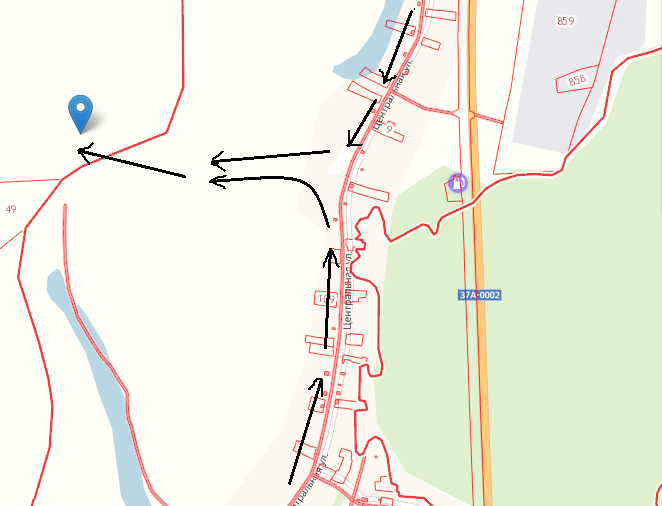 Табун № 2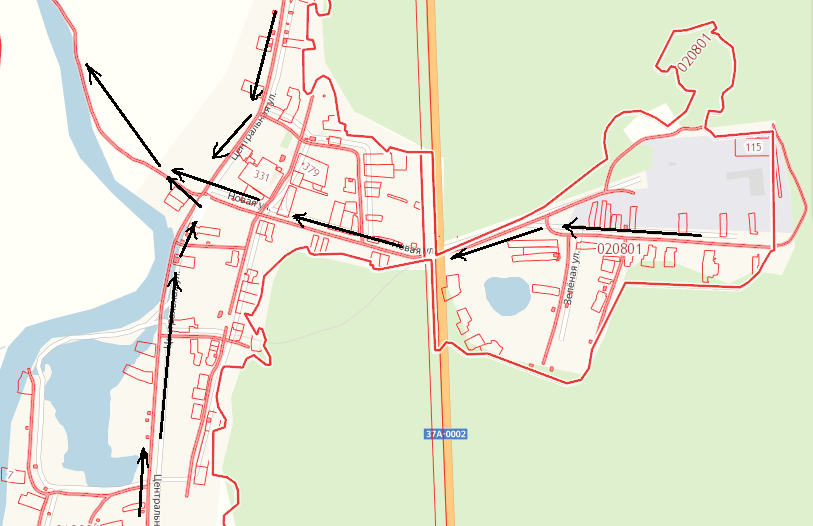 Приложение  № 1 к постановлению Администрации Межборного сельсовета от15 июля 2019  года № 14  «Об определении мест выпаса  сельскохозяйственных животных на территории Межборногосельсовета»№п\пНаселенный пунктМесто выпаса Место выпаса №п\пНаселенный пунктсельскохозяйственных животныхптицы1с. Межборное1.  200 метров  от ул. Центральная от дома 64 и дома № 66   в западном  направлении пастбища  до озера Широкое- в 5 метрах от дома № 43107, № 109, № 117, № 119,  по ул. Центральная,   река Глядяна - 20метров  на запад от ул. Центральная, от дома № 135, 156 на запад озеро «Круглоуха», в 10 м. от р.Глядяна от дома № 1 до дома № 34 ул.Лосевская на запад реки Глядяна1с. Межборное2. от 200 метров от ул.Центральная от дома  № 140 : пастбище от речки Глядяна на  запад до границ бора «Лошушенский»и озеро Щучье-   от дома № 1 до дома № 34 ул.Лосевская на запад реки ГлядянаПриложение  2  к постановлению Администрации  Межборного сельсовета от 15 июля 2019  года №  14 «Об определении мест выпаса  сельскохозяйственных животных на территории  Межборного сельсовета»